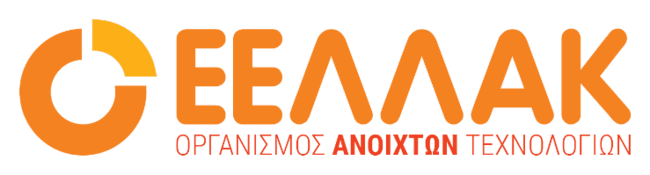 Αθήνα,  16 Ιανουαρίου 2024ΔΕΛΤΙΟ ΤΥΠΟΥΜέχρι 31 Ιανουαρίου 2024 οι αιτήσεις συμμετοχής των ομάδων στον 6ο Πανελλήνιο Διαγωνισμό Ανοιχτών Τεχνολογιών στην ΕκπαίδευσηΗ Οργανωτική επιτροπή του Διαγωνισμού Ανοιχτών Τεχνολογιών, ανακοινώνει ότι η τελική προθεσμία για τις δηλώσεις συμμετοχής στον 6ο Πανελλήνιου Διαγωνισμού Ανοιχτών Τεχνολογιών στην Εκπαίδευση (https://openedtech.ellak.gr) παρατείνεται έως τις 31 Ιανουαρίου 2024, και καλεί όσες ομάδες ενδιαφέρονται να δηλώσουν συμμετοχή στον Διαγωνισμό.Ο 6ος Διαγωνισμός επικεντρώνεται στην Θεματική Ενότητα της Τεχνητής Νοημοσύνης και καλεί μαθητές να δημιουργήσουν καινοτόμες λύσεις σε καθημερινά προβλήματα, μέσω της συγγραφής ανοιχτού κώδικα και τη χρήση ανοιχτών τεχνολογιών.Οι εκπαιδευτικοί που επιβλέπουν ομάδες μαθητών που θα συμμετέχουν στον διαγωνισμό προτείνεται να αξιοποιήσουν τις οδηγίες καθώς και τις προτάσεις που διακρίθηκαν στον προηγούμενο διαγωνισμό ως υπόδειγμα για την σύνταξη της πρότασης τους.Ο διαγωνισμός διεξάγεται από τον Οργανισμό Ανοιχτών Τεχνολογιών, με την έγκριση του Υπουργείου Παιδείας και την υποστήριξη του Ιδρύματος Ωνάση.Θεματική Ενότητα 6ου Διαγωνισμού: Τεχνητή ΝοημοσύνηΗ Τεχνητή Νοημοσύνη (Artificialintelligence–AI) είναι ήδη εδώ, αναπτύσσεται και εξαπλώνεται με γρήγορο ρυθμό.Τα παιδιά του σήμερα είναι η πρώτη γενιά των οποίων η υγειονομική περίθαλψη και η εκπαίδευση διαμεσολαβούνται όλο και περισσότερο από εφαρμογές και συσκευές που λειτουργούν με τεχνολογία τεχνητής νοημοσύνης. Αποτελούν επίσης τη γενιά για την οποία οι κίνδυνοι που σχετίζονται με την τεχνητή νοημοσύνη – όπως το αυξανόμενο ψηφιακό χάσμα, ο αυτοματισμός εργασίας και οι παραβιάσεις της ιδιωτικής ζωής – πρέπει να αντιμετωπιστούν προτού γίνουν ακόμη πιο επικίνδυνοι για το μέλλον.Στόχος του φετινού διαγωνισμού είναι οι μαθητές να κατανοήσουν τι είναι τεχνητή νοημοσύνη και πως λειτουργεί και να εξερευνήσουν τις δυνατότητες αλλά και τους κινδύνους αυτής της απίστευτης τεχνολογίας.Οι μαθητές και οι μαθήτριες θα χρησιμοποιήσουν ανοιχτές τεχνολογίες, υλικά και εκπαιδευτικούς πόρους και μέσα από δραστηριότητες συμμετοχικής δημιουργίας θα σχεδιάσουν τρόπους με τους οποίους θα αναμορφώσουν τις καθημερινές συνήθειες των ίδιων και της κοινότητάς τους. Μαθήτριες, μαθητές κι εκπαιδευτικοί θα ανακαλύψουν νέες μορφές παρέμβασης στα περιβαλλοντικά ζητήματα μέσα από τα τεχνουργήματα που θα δημιουργήσουν.  Όλες οι κατασκευές  και  το ανοιχτό εκπαιδευτικό περιεχόμενο του διαγωνισμού θα διατίθενται για επανάχρηση και περαιτέρω αξιοποίηση στην εκπαίδευση.Σημαντικές ΗμερομηνίεςΥποβολή συμμετοχής 31/01/2024Ανακοίνωση ομάδων 2ης Φάσης 05/02/2024Οριστική υποβολή υλοποιημένων έργων έως 15 Ιουνίου 2024Πιθανές Κατηγορίες έργων Επεξεργασία Φυσικής Γλώσσας (NLP)Εικονικοί ΒοηθοίΜετάφραση γλώσσαςΑνάλυση συναισθήματοςΥγείαΔιάγνωση ασθενειώνΑνακάλυψη φαρμάκωνΑυτόνομα ΟχήματαΑυτόνομα ΑυτοκίνηταΜη επανδρωμένα εναέρια οχήματα (drones)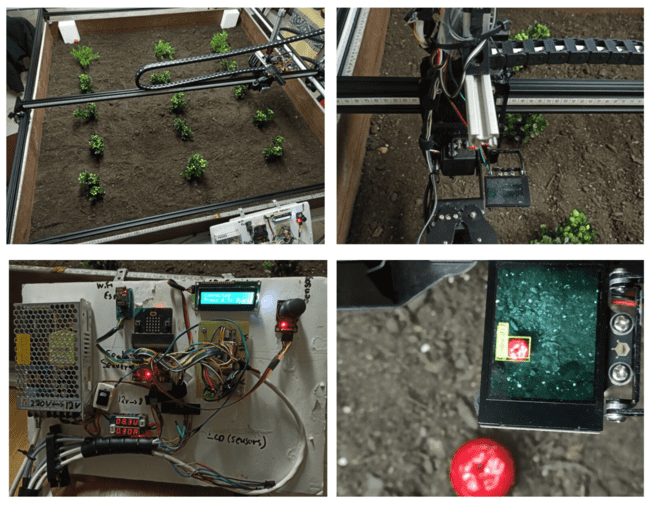 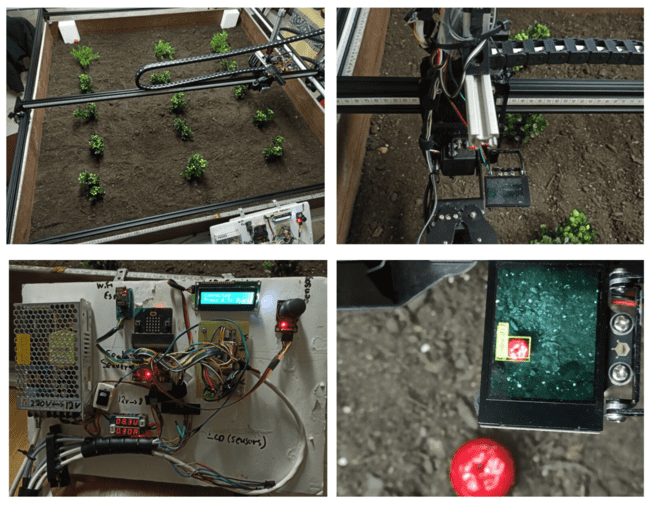 ΡομποτικήΒιομηχανικά ρομπότ για κατασκευή και συναρμολόγησηΡομπότ για χειρουργικές επεμβάσειςΕκπαίδευσηΕξατομικευμένη μάθησηΕκμάθηση γλωσσώνΓεωργία‘Έξυπνη & αυτόνομη καλλιέργειαΠαρακολούθηση ΖώουΨυχαγωγίαΔημιουργία μουσικής, εικόνων, ιστοριών κλπΒιντεοπαιχνίδια με βάση τη συμπεριφορά του παίκτηΔιαβάστε περισσότερα στο openedtech.ellak.gr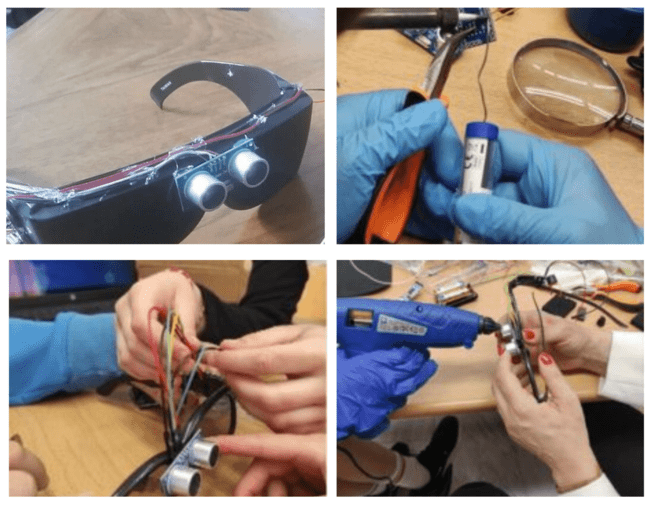 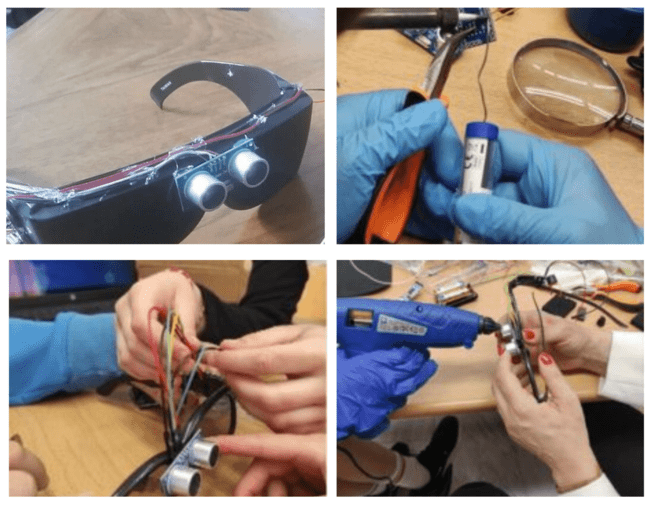 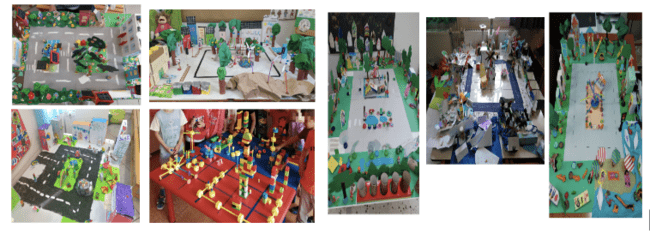 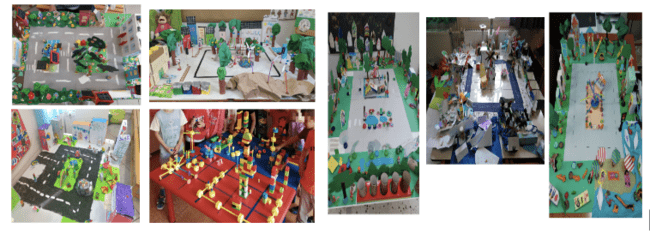 _____Ο Οργανισμός Ανοιχτών Τεχνολογιών - ΕΕΛΛΑΚ ιδρύθηκε το 2008, σήμερα αποτελείται από 37 Πανεπιστήμια, Ερευνητικά Κέντρα και κοινωφελείς φορείς. Ο Οργανισμός Ανοιχτών Τεχνολογιών - ΕΕΛΛΑΚ έχει ως κύριο στόχο να συμβάλλει στην ανοιχτότητα και ειδικότερα στην προώθηση και ανάπτυξη των Ανοιχτών Προτύπων, του Ελεύθερου Λογισμικού, του Ανοιχτού Περιεχομένου, των Ανοιχτών Δεδομένων και των Τεχνολογιών Ανοιχτής Αρχιτεκτονικής στο χώρο της εκπαίδευσης, του δημόσιου τομέα και των επιχειρήσεων στην Ελλάδα, ενώ παράλληλα φιλοδοξεί να αποτελέσει κέντρο γνώσης και πλατφόρμα διαλόγου για τις ανοιχτές τεχνολογίες. Ανάμεσα στους φορείς που συμμετέχουν στον Οργανισμό Ανοιχτών Τεχνολογιών - ΕΕΛΛΑΚ είναι τα πιο πολλά ελληνικά Πανεπιστήμια και Ερευνητικά Κέντρα, ενώ για την υλοποίηση των δράσεων της ο Οργανισμός Ανοιχτών Τεχνολογιών - ΕΕΛΛΑΚ βασίζεται στην συνεργασία και ενεργή συμμετοχή των μελών της και της ελληνικής κοινότητας χρηστών και δημιουργών Ελεύθερου Λογισμικού, Ανοιχτού Περιεχομένου και Τεχνολογιών Ανοιχτής Αρχιτεκτονικής. Ο Οργανισμός Ανοιχτών Τεχνολογιών - ΕΕΛΛΑΚ εκπροσωπεί τα Creative Commons (wiki.creativecommons.org/Greece), είναι ιδρυτικό μέλος του COMMUNIA (www.communia-association.org), είναι ο ελληνικό κόμβος για το Open Data Institute (opendatainstitute.org), και είναι μέλος του Open Budget Initiative (internationalbudget.org/what-we-do/major-ibp-initiatives/open-budget-initiative).Επικοινωνία: Έλενα Μπάρκα 210 2209380, info@eellak.gr